St. Brigid’s Camogie Club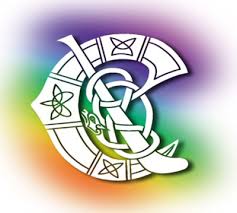 The Annual General Meeting of St. Brigid’s camogie club will take place on 25th November 2016.Nominations are now being accepted for the following positions for 2017 – Chairperson, Vice-Chairperson, Secretary, Assistant Secretary, Treasurer, Registrar, PRO and Health and Safety Officer.Position being nominated for:             ________________________________Name of person being nominated:     ________________________________Name of proposer:                                ________________________________Only full members of the club can nominate other members. Also, please check/ensure that the person you nominate is a current member of the club and is aware that he/she is being nominated for the position. All nominations to be sent in writing to Carmel Brennan, Secretary St. Brigid’s Camogie Club, Ballycuddihy, Kilmanagh, Co. Kilkenny by Tuesday 15th November.